Министерство культуры Ставропольского краяГосударственное бюджетное образовательное учреждениесреднего профессионального образования Ставропольского края «Ставропольское краевое училище дизайна»(техникум)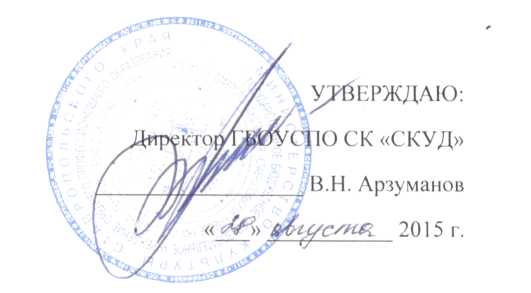 РАБОЧАЯ  ПРОГРАММАУчебной практики по педагогической работе  УП.03 профессионального модуля ПМ.03 «Педагогическая деятельность»Для специальности:54.02.02/ 072601   Декоративно-прикладное искусство и народные промыслы (по видам)с углублённой подготовкойСпециализация Дизайн ювелирных изделийкурс  3Пятигорск 2018                    Рабочая программа Учебной практики по педагогической работе  УП.03              профессионального модуля ПМ.03 «Педагогическая деятельность»              разработана на основе Федерального государственного образовательного стандарта (далее – ФГОС) для студентов специальности 54.02.02/072601 Декоративно-прикладное искусство и народные промыслы (по видам) с углублённой подготовкой     Организация-разработчик:  ГБОУСПО СК «Ставропольское краевое
         училище дизайна» (техникум)Разработчики:Заречнова  Е.А. кандидат педагогических наук, доцент, преподаватель дисциплины «Педагогические основы преподавания творческих дисциплин»Гурченко И. В.  заместитель директора по УМРРассмотрена на заседании цикловой комиссии общепрофессиональных  дисциплин,  протокол № 1 от 28 августа 2015 г.СОДЕРЖАНИЕстр.ПАСПОРТ    РАБОЧЕЙ    ПРОГРАММЫ   ПРАКТИКИ 	4
СТРУКТУРА       И       СОДЕРЖАНИЕ     ПРАКТИКИ   	6КОНТРОЛЬ И ОЦЕНКА РЕЗУЛЬТАТОВ ОСВОЕНИЯ             11
ПРАКТИКИ 1. ПАСПОРТ РАБОЧЕЙ ПРОГРАММЫ  ПРАКТИКИ1.1.Область применения программыРабочая программа Учебной практики по педагогической работе  УП.03профессионального модуля ПМ.03 «Педагогическая деятельность»является частью    основной профессиональной образовательной программы в соответствии с ФГОС по специальности   54.02.02/ 072601   Декоративно-прикладное искусство и народные промыслы (по видам) с углублённой подготовкой.Рабочая программа Учебной практики по педагогической работе  УП.03 профессионального модуля ПМ.03 «Педагогическая деятельность»может быть использована в     дополнительном     профессиональном     образовании     художественно-эстетического и гуманитарного циклов и направлена    на освоение студентами общепрофессиональных компетенций, автоматизацию в образовательном процессе знаний, умений, навыков, полученных в ходе изучения дисциплины «Педагогические основы преподавания творческих дисциплин».            1.2.    Место    Учебной практики по педагогической работе  УП.03                     профессионального модуля ПМ.03 «Педагогическая деятельность»    в структуре    основной профессиональной образовательной программы:Общепрофессиональные дисциплины1.3. Цели и задачи: научить студентов применять на      практике                 полученные знания в области педагогических основ преподавания творческих дисциплин.1.4. Требования к результатам прохождения практики:В результате прохождения практики обучающийся должен:знать:–  основы педагогики;	–  основы теории воспитания и образования; психолого-педагогические аспекты творческого процесса.уметь:–  использовать         теоретические         сведения         о         личности          и межличностных отношениях в педагогической деятельности.владеть: –  основными профессионально-педагогическими компетенциями.получить практический опыт: –  планирования и проведения практических занятий по рисунку, живописи, композиции с учетом возраста, индивидуальных особенностей и уровня подготовки обучающихся; В период прохождения производственной практики (педагогическая) в составе профессионального модуля «Педагогическая деятельность», обучающийся должен: овладеть общими компетенциями, включающими в себя способность:ОК 1. Понимать сущность и социальную значимость своей будущей профессии, проявлять к ней устойчивый интерес.ОК 2. Организовывать собственную деятельность, определять методы и способы выполнения профессиональных задач, оценивать их эффективность и качество.ОК 3. Решать проблемы, оценивать риски и принимать решения в нестандартных ситуациях.ОК 4. Осуществлять поиск, анализ и оценку информации, необходимой для постановки и решения профессиональных задач, профессионального и личностного развития.ОК 5. Использовать информационно-коммуникационные технологии для совершенствования профессиональной деятельности.ОК 6. Работать в коллективе, обеспечивать его сплочение, эффективно общаться с коллегами, руководством, потребителями.ОК 7. Ставить цели, мотивировать деятельность подчиненных, организовывать и контролировать их работу с принятием на себя ответственности за результат выполнения заданий.ОК 8. Самостоятельно определять задачи профессионального и личностного развития, заниматься самообразованием, осознанно планировать повышение квалификации.ОК 9. Ориентироваться в условиях частой смены технологий в профессиональной деятельности.Овладеть профессиональными компетенциями: ПК 1.1. Изображать человека и окружающую предметно-пространственную среду средствами академического рисунка и живописи.ПК 1.2. Создавать художественно-графические проекты изделий декоративно-прикладного искусства индивидуального и интерьерного значения и воплощать их в материале.ПК 1.3. Собирать, анализировать и систематизировать подготовительный материал при проектировании изделий декоративно-прикладного искусства.ПК 1.4. Воплощать в материале самостоятельно разработанный проект изделия декоративно-прикладного искусства (по видам).ПК 1.5. Выполнять эскизы и проекты с использованием различных графических средств и приемов.ПК 1.6. Самостоятельно разрабатывать колористические решения художественно-графических проектов изделий декоративно-прикладного и народного искусства.ПК 1.7. Владеть культурой устной и письменной речи, профессиональной терминологией.5.4.2. Производственно-технологическая деятельность.ПК 2.1. Копировать бытовые изделия традиционного прикладного искусства.ПК 2.2. Варьировать изделия декоративно-прикладного и народного искусства с новыми технологическими и колористическими решениями.ПК 2.3. Составлять технологические карты исполнения изделий декоративно-прикладного и народного искусства.ПК 2.4. Использовать компьютерные технологии при реализации замысла в изготовлении изделия традиционно-прикладного искусства.ПК 2.5. Планировать работу коллектива исполнителей и собственную деятельность.ПК 2.6. Контролировать изготовление изделий на предмет соответствия требованиям, предъявляемым к изделиям декоративно-прикладного и народного искусства.ПК 2.7. Обеспечивать и соблюдать правила и нормы безопасности в профессиональной деятельности.5.4.3. Педагогическая деятельность.ПК 3.1. Осуществлять педагогическую и учебно-методическую деятельность в образовательных организациях дополнительного образования детей (детских школах искусств по видам искусств), общеобразовательных организациях, профессиональных образовательных организациях.ПК 3.2. Использовать знания в области психологии и педагогики, специальных и теоретических дисциплин в преподавательской деятельности.ПК 3.3. Использовать базовые знания и практический опыт по организации и анализу образовательного процесса, методике подготовки и проведения урока.ПК 3.4. Использовать индивидуальные методы и приемы работы с учетом возрастных, психологических и физиологических особенностей обучающихся.ПК 3.5. Планировать развитие профессиональных умений обучающихся.ПК 3.6. Применять классические и современные методы преподавания, анализировать особенности отечественных и мировых художественных школ.1.5.	Рекомендуемое количество часов: 72 часа.2. СТРУКТУРА И ПРИМЕРНОЕ СОДЕРЖАНИЕ ПРАКТИКИ2.1. Общие требования к организации практики (педагогической)Педагогическая практика является одним из обязательных и значимых аспектов подготовки будущего педагога. От студента – практиканта требуется высокий уровень общей психологической и педагогической культуры, осознание сущности процессов обучения и воспитания, их связи с психическим развитием учащихся разного возраста. Педагогическая практика в училище предполагает освоение студентами профессиональных умений в процессе наблюдения за профессиональной деятельностью преподавателя творческих дисциплин и её аспектного анализа. Данная практика направлена на накопление студентами опыта личностного и деятельностного подхода к педагогическому процессу, формирование у будущих педагогов установки на ведущую роль профессиональной педагогической подготовки, осознания значимости учительской деятельности, потребности в профессионально-педагогическом росте и профессиональных достижениях.2.2. Сроки проведения практикиПедагогическая практика в училище осуществляется студентами 3 курса, обучающимися по специальности  54.02.02/ 072601   Декоративно прикладное искусство и народные промыслы (по видам) с углублённой подготовкой  специализации «Дизайн ювелирных изделий» по программе углубленной подготовки в 6 семестре в течение двух недель.
Цель практики:Овладение студентами основными структурными элементами преподавательской, воспитательной и социально-педагогической деятельности как важнейших компонентов профессиональной подготовки педагога.Задачи практики:–  применение  и углубление знаний,  полученных в процессе  обучения  в
училище, интеграция знаний по психолого-педагогическим и специальным дисциплинам;  –   умение  ставить  конкретные  педагогические задачи и отбирать материал для их реализации;–  умение   отбирать,   конструировать   и   реализовывать   необходимую   для развития учащихся систему педагогических средств и методов с учетом закономерностей возрастного, индивидуального развития личности, психологических механизмов взаимодействия в учебной группе;–  умение определять и оценивать достигнутый педагогический результат,   устанавливать причины несоответствия результатов поставленным целям;– умение определять и анализировать обучающие, развивающие и воспитательные задачи урока, внеклассных занятий по предмету;–  умение проводить психолого-педагогическую диагностику;–  умение проектировать педагогическую деятельность;–	выработка   творческого,   исследовательского   подхода   к   педагогической  деятельности,   формирование  умения  изучать  и  обобщать  педагогический опыт.2.3. В содержание практики входит:1. Ознакомление с системой учебно-воспитательной работы образовательного
учреждения, с основными звеньями управления учебно-воспитательным
процессом:–	беседы с администрацией, педагогами, руководителями метод-объединений, классными руководителями, представителями родительского комитета о постановке учебно-воспитательной работы;–	ознакомление с материально-техническим и дидактическим оборудованием учреждения, кабинетов, с режимом работы образовательного учреждения и его подструктур (библиотеки, методкабинетов и др.).2. Изучение:–  учебных программ, тематических и поурочных планов преподавателей специальных дисциплин, планов работ классных руководителей, классных журналов, личных дел учащихся; –  коллектива и личности учащихся с одновременным анализом сложившейся в коллективе воспитательной ситуации и проектированием средств развития личности и коллектива; –  психолого-педагогических аспектов учебно-воспитательной деятельности, целостного образовательного процесса на основе теоретических знаний по педагогике и психологии.3. Планирование и проведение учебной и внеклассной работы:– посещение уроков преподавателей-предметников (не менее 5 уроков) с  последующим письменным психолого-педагогическим анализом профильного урока.– разработка развернутого плана-конспекта внеклассного воспитательного мероприятий и его реализация на практике;  изучение внеурочной познавательной деятельности.– изучение уровня воспитанности учащихся.Выполнение методической и исследовательской работы:– систематический анализ своей педагогической деятельности и опыта учебно-воспитательной  работы   образовательного  учреждения  и   её  отражение  в дневнике;–  участие в работе методического объединения, подготовка материалов для методического кабинета базы практики.В соответствии с вышеизложенным в программу включен примерный  календарный планРабота практикантов может осуществляется группами до 8 человек.Работа руководителя практики от организации – рекомендуемое количество часов – 8 часов. Обязанности: консультирование студентов-практикантов, предоставление им необходимых методических материалов, контроль ведения документации практикантов, составление отзыва.2.4. Организация деятельности студентовПеред началом практики на базе училища проводится установочная конференция, на которой студентам разъясняются задачи, содержание практики, порядок ее прохождения.В проведении установочной конференции участвуют руководитель практики, преподаватель педагогики и преподаватели училища (кураторы групп). Практикант подчиняется правилам внутреннего распорядка базы практики, выполняет распоряжения его администрации. Руководителем практики организуются еженедельные консультации для практикантов.Каждый студент обязан в первую неделю предоставить руководителю практикой график своей работы на весь период практики. Руководитель практики выборочно посещает базы практики студентов. Практика завершается итоговой конференцией, на которой подводятся итоги и оцениваются результаты практики.2.5. Ожидаемые результатыОсвоение студентами новой профессиональной позиции – позиции педагога.Формирование умений конструирования, организации и проведения уроков
и    внеурочной    работы,    внеклассных    мероприятий    воспитательной    и просветительской направленности.3.Формирование умений осуществления психолого-педагогического анализа и самоанализа учебной и внеклассной работы. 4.	Приобретение опыта организации учебного процесса.2.6.Формы отчетностиХарактеристика деятельности практиканта, составленная руководителем от базы    практики   (характеристика    заверяется    печатью образовательного учреждения и подписью его руководителя);Педагогический дневник практики.Анализ урока ведущего преподавателя.Мини-проект воспитательного мероприятия.Самоанализ студента о результатах педагогической практики.2.7. Итоговая аттестацияПо окончании практики студент сдает преподавателю – руководителю практики от училища отчетную документацию. Оценка по практике складывается из двух составляющих: оценка работы во время практики руководителем от базы практики, оценка отчета определяется руководителем практики от училища. При итоговом оценивании практики руководитель обобщает результаты работы студента и выставляет общую отметку в зачетную ведомость и зачетную книжку студента.3.Контроль и оценка результатов освоения профессионального модуля «Педагогическая деятельность»3.1.Кадровое обеспечение образовательного процессаПреподаватели, осуществляющие учебный процесс, должны иметь первую или высшую категорию, согласно ФГОС, высшее профессиональное образование.3.2.Рекомендуемые учебные пособияОсновные источники:1. Заречнова Е.А. Учебно-методический комплекс по дисциплине «Педагогические основы преподавания творческих дисциплин »для специальности: 072501 Дизайн (по отраслям), 2015.2. Крившенко Л.П., Юркина Л.В. Педагогика. Учебник и практикум для студ. сред. проф. учеб. завед. – М.: Юрайт, 2015.3. Сластенин В.А. Педагогика: учебник/ В.А. Сластенин, И.Ф. Исаев, Е.Н. Шиянов. – М.: Академия, 2013.- 490с. – ср. проф. образ. педагогич. образ. – студенты СПО.4. Подласый И.П. Педагогика начальной школы. – М.: Владос, 2012. – 464с. – (Для средних специальных учебных заведений).Дополнительные источники:1. Гуслова М. Н. Инновационные педагогические технологии [Текст]: учеб. пособие / М.Н. Гуслова. – 2-е изд., испр.  – М.: Академия , 2011. – 286. [1] с.- Библиогр. в конце отд. гл., в сносках- ISBN - 978-5-7695-8235-6: 350-90. 2. Звонников В. И. Современные средства оценивания результатов обучения [Текст] : учеб. пособие / В.И. Звонников, М.Б. Челышкова. – 3-е изд., стер. – М.: Академия , 2009 . – 222, [1] с. – Библиогр.: с. 216-219- ISBN - 978-5-7695-6196-2: 300-00, 2009.3. История    педагогики    и    образования.    От    зарождения воспитания  в  первобытном  обществе  до  кон.  XX  в.:  Учебное пособие    для    пед.    учеб.    заведений/  Под    ред.    акад.   РАО А.И.Пискунова. – М.: ТЦ Сфера, 2001. – 512 с.4. История педагогики и образования / Под. ред. В.А. Сластенина. – М.: Академия, 2010.5. Кларин М.В. Педагогическая технология. – М., 1989.6. Крысько   В.Г.   Психология   и   педагогика   в   схемах   и таблицах. – Мн.: Харвест. – М.: ACT, 2000. –384 с.7. Кукушин B.C. Введение в педагогическую деятельность:
Учебное пособие. Серия «Педагогическое образование». – Ростов
н/Д: Издательский центр «МарТ», 2002. – 224 с.8. Коджаспирова Г. М. Педагогический словарь [Текст]: для студентов пед. учеб. заведений / Г.М. Коджаспирова, А. Ю. Коджаспиров. – 2-е изд., стер. – – М.: Академия, 2005 . – 176с.9. Мухина С.А. Нетрадиционные педагогические технологии в обучении: учеб. пособие для студентов сред. проф. учеб. заведений. – Ростов н/Д: Феникс, 2004. – 384.10. Столяренко Л.Д. Педагогика. Серия «Учебники, учебные пособия». Ростов н\Д:Феникс, 2000. – 448 с.№ п/пНаименование вида работы студента в период практикиКоличество часов по учебному плану1Знакомство с Программой по изобразительному искусству, черчению. Знакомство с Федеральным государственным стандартом42Посещение всех уроков учителя-наставника. Знакомство с планом работы123Наблюдение за деятельностью учащихся на уроках и во внеклассной работе.  64Знакомство с содержанием плана работы учителя-предметника и его методическими материалами65Знакомство с планом воспитательной работы на период практики46    Работа с классным журналом47Подготовка методических пособий к проводимым урокам: карты, схемы, чертежи и др.68Посещение профильного урока с предоставлением его письменного  анализа89Посещение уроков учителей-предметников, работающих в данном классе (школе)610Подготовка мини-проекта воспитательного мероприятия и его реализация на практике611Консультации с руководителем, беседа о проделанной работе412Подведение итогов прохождения практики, оформление отчётной документации6ИтогоИтого            72Результаты (освоенные профессиональные компетенции)Соответствует полностью/не полностью/ не соответствуетФормы и методы контроля и оценкиПК 3.1. Осуществлять педагогическую и учебно-методическую деятельность в образовательных организациях дополнительного образования детей (детских школах искусств по видам искусств), общеобразовательных организациях, профессиональных образовательных организациях.ПК 3.2. Использовать знания в области психологии и педагогики, специальных и теоретических дисциплин в преподавательской деятельности.ПК 3.3. Использовать базовые знания и практический опыт по организации и анализу образовательного процесса, методике подготовки и проведения урока.ПК 3.4. Использовать индивидуальные методы и приемы работы с учетом возрастных, психологических и физиологических особенностей обучающихся.ПК 3.5. Планировать развитие профессиональных умений обучающихся.ПК 3.6. Применять классические и современные методы преподавания, анализировать особенности отечественных и мировых художественных школ.Понятие о дидактике и методике преподавания;Цели, задачи, содержание и формы педагогического процесса, средства обучения;Требования к личности педагога;Закономерности межличностных и внутригрупповых отношений, нормы делового общения, профессиональной этики и этикета работника культуры и педагога;Методические основы организации и планирования учебно-образовательного процессаМини-проекты, профессионально-педагогический анализ, психолого-педагогическая диагностика, рефлексия, самоанализ, наблюдение, изучение педагогической документации.